Ócsai Halászy Károly Általános Iskola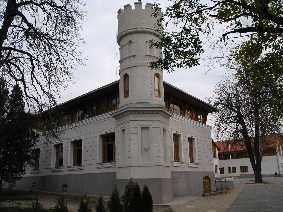 2364 Ócsa, Bajcsy-Zsilinszky utca 52.OM azonosító: 032484NYILATKOZATAlulírottszülő/törvényes képviselő nyilatkozom, hogy ……………………………………………………..... nevű, …………….. évfolyamra, …………………. osztályba járó gyermekem a 2020/2021-es tanévtől kezdődőenoktatásban kíván részt venni.Tudomásul veszem, hogy a nyilatkozat a 2020/2021. tanévtől érvényes, azon módosítani csak írásban, minden év május 20-ig tudok, amely módosítás a következő tanévtől lép hatályba.Hit- és erkölcstan oktatás választása esetén kérem, olvassa el és töltse ki, illetve aláírásával fogadja el a következőt:Gyermekem a(z)..……………………………………………………………. (Egyház neve, bevett egyház, illetve belső egyházi jogi személye neve) bevett egyház, illetve belső egyházi jogi személy által szervezett hit- és erkölcstan órán vesz részt a 2021/2022. tanévtől.Hit- és erkölcstan oktatás választása esetén tudomásul veszem, illetve önkéntesen, mindennemű befolyástól mentesen és kifejezetten hozzájárulok a hit- és erkölcstan oktatással összefüggő adatkezeléshez, gyermekem nevének és osztálya megnevezésének a megjelölt bevett egyház, annak belső egyházi személye részére történő átadásához.Hit- és erkölcstan oktatás választása esetén kijelentem, hogy az intézménytől tájékoztatást kaptam arról, hogy az általam választott hit- és erkölcstan oktatást milyen módon szervezi meg.Dátum: 2021.05.…………………………………………………………………___________________________szülő/törvényes képviselő aláírásaElőttünk, mint tanúk előtt:Név: etika hit- és erkölcstanNév:……………………………………………….Név:……………………………………………….Lakcím:……………………………………………Lakcím:……………………………………………Aláírás:…………………………………………….Aláírás:…………………………………………….